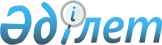 Об утверждении регламентов государственных услуг в социально-трудовой сфере
					
			Утративший силу
			
			
		
					Постановление акимата Карагандинской области от 22 сентября 2015 года № 55/04. Зарегистрировано Департаментом юстиции Карагандинской области 26 октября 2015 года № 3462. Утратило силу постановлением акимата Карагандинской области от 30 мая 2016 года № 37/03      Сноска. Утратило силу постановлением акимата Карагандинской области от 30.05.2016 № 37/03 (вводится в действие по истечении десяти календарных дней после дня его первого официального опубликования).

      В соответствии с Законом Республики Казахстан от 24 марта 1998 года "О нормативных правовых актах", Законом Республики Казахстан от 23 января 2001 года "О местном государственном управлении и самоуправлении в Республике Казахстан", Законом Республики Казахстан от 15 апреля 2013 года "О государственных услугах", приказом Министра здравоохранения и социального развития Республики Казахстан от 28 апреля 2015 года № 279 "Об утверждении стандартов государственных услуг в социально-трудовой сфере" (зарегистрирован в Реестре государственной регистрации нормативных правовых актов за № 11342) акимат Карагандинской области ПОСТАНОВЛЯЕТ:

      Утвердить прилагаемые:

      1) регламент государственной услуги "Назначение государственной адресной социальной помощи";

      2) регламент государственной услуги "Назначение государственного пособия на детей до восемнадцати лет";

      3) регламент государственной услуги "Выдача справки, подтверждающей принадлежность заявителя (семьи) к получателям адресной социальной помощи";

      4) регламент государственной услуги "Регистрация и постановка на учет безработных граждан";

      5) регламент государственной услуги "Выдача справок безработным гражданам";

      6) регламент государственной услуги "Выдача направлений лицам на участие в активных формах содействия занятости";

      7) регламент государственной услуги "Оформление документов на оказание специальных социальных услуг в медико-социальных учреждениях (организациях)"; 

      8) регламент государственной услуги "Оформление документов на оказание специальных социальных услуг в условиях ухода на дому";

      9) регламент государственной услуги "Назначение социальной помощи специалистам социальной сферы, проживающим и работающим в сельских населенных пунктах, по приобретению топлива".

      Признать утратившим силу постановление акимата Карагандинской области от 8 июля 2014 года № 34/05 "Об утверждении регламентов государственных услуг в сфере социальной защиты населения" (зарегистрирован в Реестре государственной регистрации нормативных правовых актов за № 2719, опубликовано в газетах "Орталық Қазақстан" от 26 августа 2014 года № 161-162 (21796), "Индустриальная Караганда" от 26 августа 2014 года № 149-150 (21670-21671), 29 августа 2014 года в информационно-правовой системе "Әділет").

      Контроль за исполнением настоящего постановления возложить на курирующего заместителя акима области.

      Настоящее постановление вводится в действие по истечении десяти календарных дней после дня его первого официального опубликования.

 Регламент государственной услуги
"Назначение государственной адресной социальной помощи" 1. Общие положения      1. Государственная услуга "Назначение государственной адресной социальной помощи" (далее - государственная услуга).

      Государственная услуга оказывается местными исполнительными органами районов и городов областного значения (далее - услугодатель) в соответствии со стандартом государственной услуги "Назначение государственной адресной социальной помощи", утвержденного приказом Министра здравоохранения и социального развития Республики Казахстан от 28 апреля 2015 года № 279 "Об утверждении стандартов государственных услуг в социально-трудовой сфере" (зарегистрирован в Реестре государственной регистрации нормативных правовых актов за № 11342) (далее - Стандарт).

      Прием заявлений и выдача результатов оказания государственной услуги осуществляются через:

      1) Республиканское государственное предприятие на праве хозяйственного ведения "Центр обслуживания населения" Комитета связи, информатизации и информации центров обслуживания населения Министерства по инвестициям и развитию Республики Казахстан (далее – ЦОН);

      2) услугодателя;

      3) акима поселка, села, сельского округа (далее – аким сельского округа) - в случае отсутствия услугодателя по месту жительства.

      2. Форма оказания государственной услуги: бумажная.

      3. Результат оказания государственной услуги - уведомление о назначении (отказе в назначении) государственной адресной социальной помощи.

      Форма предоставления результата оказания государственной услуги: бумажная.

 2. Описание порядка действий структурных подразделений (сотрудников) услугодателя в процессе оказания государственной услуги      4. Основанием для начала процедуры (действия) по оказанию государственной услуги является заявление по форме согласно пункту 9 Стандарта.

      5. Содержание каждой процедуры (действия), входящей в состав процесса оказания государственной услуги, длительность его выполнения:

      при обращении к услугодателю:

      1) сотрудник канцелярии услугодателя регистрирует полученный пакет документов, указанных в пункте 9 Стандарта (далее – документы), и передает на рассмотрение руководителю услугодателя - 15 (пятнадцать) минут.

      Результат – запись в журнале регистрации;

      2) руководитель услугодателя рассматривает пакет документов и определяет ответственного исполнителя услугодателя - 1 (один) рабочий день.

      Результат – направляет документы ответственному исполнителю услугодателя;

      3) ответственный исполнитель услугодателя рассматривает поступившие документы, оформляет уведомление о назначении (отказе в назначении) государственной адресной социальной помощи и направляет на подписание руководителю услугодателя - 5 (пять) рабочих дней.

      Результат – направление уведомления о назначении (отказа в назначении) государственной адресной социальной помощи для подписания;

      4) руководитель услугодателя подписывает уведомление о назначении (отказ в назначении) государственной адресной социальной помощи и направляет в канцелярию услугодателя - 1 (один) рабочий день.

      Результат – направление в канцелярию услугодателя уведомления о назначении (отказа в назначении) государственной адресной социальной помощи для подписания; 

      5) сотрудник канцелярии услугодателя регистрирует уведомления о назначении (отказа в назначении) государственной адресной социальной помощи и выдает услугополучателю - 15 (пятнадцать) минут.

      Результат – выдача уведомления о назначении (отказа в назначении) государственной адресной социальной помощи;

      при обращении к акиму сельского округа:

      1) специалист аппарата акима сельского округа с момента подачи услугополучателем необходимых документов осуществляет прием и их регистрацию в журнале регистрации - 15 (пятнадцать) минут.

      Результат – направляет документы на резолюцию акиму сельского округа;

      2) аким сельского округа ознакамливается с документами и определяет ответственного исполнителя аппарата акима сельского округа - 1 (один) рабочий день.

      Результат – направляет документы ответственному исполнителю аппарата акима сельского округа;

      3) ответственный исполнитель аппарата акима сельского округа рассматривает поступившие документы и готовит сопроводительное письмо с документами услугополучателя для направления услугодателю - 8 (восемь) рабочих дней.

      Результат - передает акиму сельского округа для подписания сопроводительное письмо с документами услугополучателя для направления услугодателю;

      4) аким сельского округа подписывает сопроводительное письмо с документами услугополучателя - 1 (один) рабочий день.

      Результат – передает подписанное сопроводительное письмо с документами услугополучателя услугодателю;

      5) сотрудник канцелярии услугодателя осуществляет прием и регистрацию сопроводительного письма в журнале регистрации с документами услугополучателя - 15 (пятнадцать) минут.

      Результат – направляет документы на резолюцию руководителю услугодателя;

      6) руководитель услугодателя ознакамливается с документами и определяет ответственного исполнителя услугодателя - 1 (один) рабочий день.

      Результат – направляет документы ответственному исполнителю услугодателя;

      7) ответственный исполнитель услугодателя рассматривает поступившие документы, оформляет уведомление о назначении (отказе в назначении) государственной адресной социальной помощи и направляет на подписание руководителю услугодателя - 8 (восемь) рабочих дней.

      Результат - направление уведомления о назначении (отказа в назначении) государственной адресной социальной помощи для подписания;

      8) руководитель услугодателя подписывает уведомление о назначении (отказ в назначении) государственной адресной социальной помощи и направляет в канцелярию услугодателя - 1 (один) рабочий день.

      Результат – направление в канцелярию услугодателя уведомления о назначении (отказа в назначении) государственной адресной социальной помощи для подписания; 

      9) сотрудник канцелярии услугодателя регистрирует уведомления о назначении (отказа в назначении) государственной адресной социальной помощи и передает акиму сельского округа - 15 (пятнадцать) минут.

      Результат – направляет уведомления о назначении (отказа в назначении) государственной адресной социальной помощи акиму сельского округа;

      10) аким сельского округа выдает уведомление о назначении (отказ в назначении) государственной адресной социальной помощи услугополучателю - 1 (один) рабочий день.

      Результат - выдача уведомления о назначении (отказа в назначении) государственной адресной социальной помощи услугополучателю.

 3. Описание порядка взаимодействия структурных подразделений (сотрудников) услугодателя в процессе оказания государственной услуги.      6. Перечень структурных подразделений (сотрудников) услугодателя, которые участвуют в процессе оказания государственной услуги:

      1) сотрудник канцелярии услугодателя;

      2) руководитель услугодателя;

      3) ответственный исполнитель услугодателя;

      4) специалист аппарата акима сельского округа;

      5) аким сельского округа;

      6) ответственный исполнитель аппарата акима сельского округа.

 4. Описание порядка взаимодействия с центром обслуживания населения и (или) иными услугодателями, а также порядка использования информационных систем в процессе оказания государственной услуги      7. Описание порядка обращений в ЦОН, длительность обработки запроса услугополучателя: 

      1) услугополучатель государственной услуги подает необходимые документы и заявление сотруднику ЦОН, которое осуществляется в операционном зале посредством "безбарьерного" обслуживания путем электронной очереди - в течение 2 (двух) минут;

      2) процесс 1 – ввод сотрудника ЦОН в автоматизированное рабочее место Интегрированной информационной системы ЦОН (далее – АРМ ИИС ЦОН) логина и пароля (процесс авторизации) для оказания государственной услуги - в течение 1 (одной) минуты;

      3) процесс 2 – выбор сотрудником ЦОН государственной услуги, вывод на экран формы запроса для оказания государственной услуги и ввод сотрудником ЦОН данных услугополучателя или данных по доверенности представителя услугополучателя (при нотариально удостоверенной доверенности, при ином удостоверении доверенности данные доверенности не заполняются) - в течение 2 (двух) минут;

      4) процесс 3 – направление запроса через шлюз электронного правительства (далее – ШЭП) в государственную базу данных физических (далее – ГБД ФЛ) о данных услугополучателя, а также в Единой нотариальной информационной системе (далее - ЕНИС) – о данных доверенности представителя услугополучателя - в течение 2 (двух) минут;

      5) условие 1 – проверка наличия данных услугополучателя в ГБД ФЛ и данных доверенности в ЕНИС - в течение 1 (одной) минуты;

      6) процесс 4 – формирование сообщения о невозможности получения данных в связи с отсутствием данных услугополучателя в ГБД ФЛ или данных доверенности в ЕНИС - в течение 1 (одной) минуты;

      7) процесс 5 – направление электронных документов (запроса услугополучателя) удостоверенного (подписанного) электронной цифровой подписью (далее – ЭЦП) сотрудника ЦОН через ШЭП в автоматизированном рабочем месте регионального шлюза электронного правительства (далее – АРМ РШЭП) - в течение 1 (одной) минуты.

      8. Описание процесса получения результата оказания государственной услуги через ЦОН, его длительность:

      1) процесс 6 – регистрация электронных документов в АРМ РШЭП - в течение 1 (одной) минуты;

      2) условие 2 – проверка (обработка) услугодателем соответствия приложенных услугополучателем документов - в течение 1 (одной) минуты;

      3) процесс 7 – формирование сообщения о мотивированном ответе об отказе в запрашиваемой государственной услуге в связи с имеющимися нарушениями в документах услугополучателя - в течение 1 (одной) минуты;

      4) процесс 8 – получение услугополучателем через сотрудника ЦОН результата государственной услуги (уведомление о назначении (отказ в назначении) государственной адресной социальной помощи), сформированной АРМ РШЭП - в течение 2 (двух) минут.

      Функциональные взаимодействия информационных систем, задействованных при оказании государственной услуги через ЦОН приведены диаграммой согласно приложению 1 к регламенту "Назначение государственной адресной социальной помощи" (далее - Регламент).

      9. Подробное описание последовательности процедур (действий), взаимодействий структурных подразделений (сотрудников) услугодателя в процессе оказания государственной услуги, а также описание порядка взаимодействия с иными услугодателями и (или) ЦОН и порядка использования информационных систем в процессе оказания государственной услуги приведено в справочнике бизнес-процессов оказания государственной услуги согласно 2, 3 приложениям к настоящему Регламенту.

 Диаграмма функционального взаимодействия информационных систем, задействованных при оказании государственной услуги
через ЦОН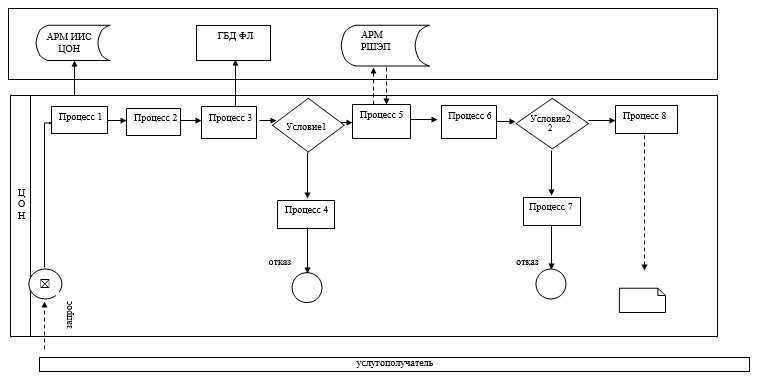             Условные обозначения:

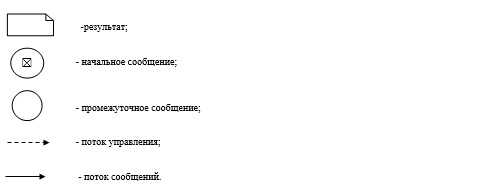  Справочник
бизнес-процессов оказания государственной услуги
"Назначение государственной адресной социальной помощи"
при обращении услугодателю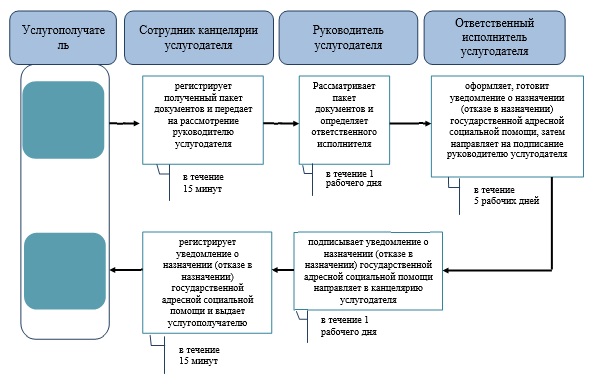             Условные обозначения:

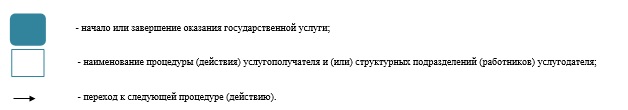  Справочник
бизнес-процессов оказания государственной услуги
"Назначение государственной адресной социальной помощи"
при обращении акиму сельского округа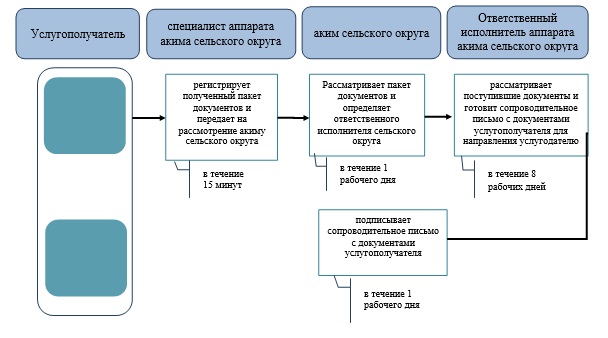 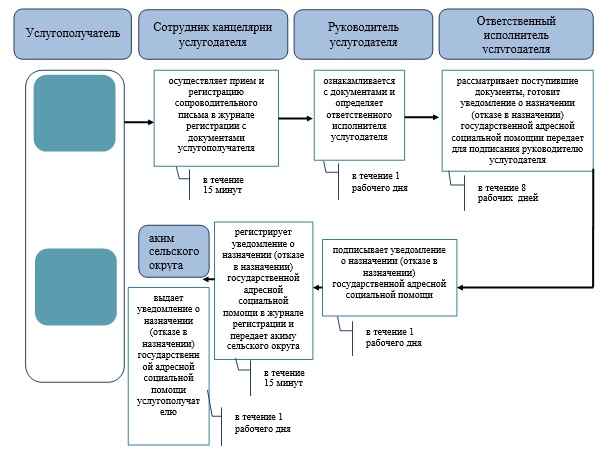             Условные обозначения:

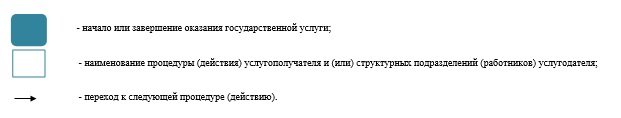  Регламент государственной услуги
"Назначение государственного пособия на детей до восемнадцати лет" 1. Общие положения      1. Государственная услуга "Назначение государственного пособия на детей до восемнадцати лет" (далее - государственная услуга).

      Государственная услуга оказывается местными исполнительными органами районов и городов областного значения (далее - услугодатель) в соответствии со стандартом государственной услуги "Назначение государственного пособия на детей до восемнадцати лет", утвержденного приказом Министра здравоохранения и социального развития Республики Казахстан от 28 апреля 2015 года № 279 "Об утверждении стандартов государственных услуг в социально-трудовой сфере" (зарегистрирован в Реестре государственной регистрации нормативных правовых актов за № 11342) (далее - Стандарт).

      Прием заявлений и выдача результатов оказания государственной услуги осуществляются через:

      1) Республиканское государственное предприятие на праве хозяйственного ведения "Центр обслуживания населения" Комитета связи, информатизации и информации центров обслуживания населения Министерства по инвестициям и развитию Республики Казахстан (далее – ЦОН);

      2) услугодателя;

      3) акима поселка, села, сельского округа (далее – аким сельского округа).

      2. Форма оказания государственной услуги: бумажная.

      3. Результат оказания государственной услуги - уведомление о назначении (далее - уведомление) либо мотивированный ответ об отказе в оказании государственной услуги (далее - мотивированный ответ об отказе).

      Форма предоставления результата оказания государственной услуги - бумажная.

 2. Описание порядка действий структурных подразделений (сотрудников) услугодателя в процессе оказания государственной услуги      4. Основанием для начала процедуры (действия) по оказанию государственной услуги является заявление по форме согласно приложению 1 Стандарта.

      5. Содержание каждой процедуры (действия), входящей в состав процесса оказания государственной услуги, длительность его выполнения:

      при обращении к услугодателю:

      1) сотрудник канцелярии услугодателя с момента подачи услугополучателем необходимых документов, указанных в пункте 9 Стандарта (далее - документы), осуществляет прием и их регистрацию - 30 (тридцать) минут.

      Результат – направляет документы на резолюцию руководителю услугодателя;

      2) руководитель услугодателя ознакамливается с документами и определяет ответственного исполнителя услугодателя - 1 (один) рабочий день.

      Результат – направляет документы ответственному исполнителю услугодателя;

      3) ответственный исполнитель услугодателя рассматривает поступившие документы, готовит уведомление или мотивированный ответ об отказе и передает для подписания руководителю услугодателя - 5 (пять) рабочих дней.

      Результат – направляет руководителю услугодателя для подписания уведомления или мотивированного ответа об отказе;

      4) руководитель услугодателя подписывает уведомление или мотивированный ответ об отказе - 1 (один) рабочий день.

      Результат – подписание; 

      5) сотрудник канцелярии услугодателя регистрирует уведомление или мотивированный ответ об отказе и выдает услугополучателю - 30 (тридцать) минут.

      Результат – выдает уведомление или мотивированный ответ об отказе услугополучателю;

      при обращении к акиму сельского округа:

      1) специалист аппарата акима сельского округа с момента подачи услугополучателем необходимых документов осуществляет прием и их регистрацию в журнале регистрации - 30 (тридцать) минут.

      Результат – направляет документы на резолюцию акиму сельского округа;

      2) аким сельского округа ознакамливается с документами и определяет ответственного исполнителя аппарата акима сельского округа - 1 (один) рабочий день.

      Результат – направляет документы ответственному исполнителю аппарата акима сельского округа;

      3) ответственный исполнитель аппарата акима сельского округа рассматривает поступившие документы и готовит сопроводительное письмо с документами услугополучателя для направления услугодателю - 7 (семь) рабочих дней.

      Результат - передает акиму сельского округа для подписания сопроводительное письмо с документами услугополучателя для направления услугодателю;

      4) аким сельского округа подписывает сопроводительное письмо с документами услугополучателя - 1 (один) рабочий день.

      Результат – передает подписанное сопроводительное письмо с документами услугополучателя услугодателю;

      5) сотрудник канцелярии услугодателя осуществляет прием и регистрацию сопроводительного письма в журнале регистрации с документами услугополучателя - 30 (тридцать) минут.

      Результат – направляет документы на резолюцию руководителю услугодателя;

      6) руководитель услугодателя ознакамливается с документами и определяет ответственного исполнителя услугодателя - 1 (один) рабочий день.

      Результат – направляет документы ответственному исполнителю услугодателя;

      7) ответственный исполнитель услугодателя рассматривает поступившие документы, готовит уведомление или мотивированный ответ об отказе и передает для подписания руководителю услугодателя - 7 (семь) рабочих дней.

      Результат - направляет руководителю услугодателя для подписания уведомления или мотивированного ответа об отказе;

      8) руководитель услугодателя подписывает уведомление или мотивированный ответ об отказе - 2 (два) рабочих дней.

      Результат – направляет подписанное уведомление или мотивированный ответ об отказе в канцелярию услугодателя; 

      9) сотрудник канцелярии услугодателя регистрирует уведомление или мотивированный ответ об отказе в журнале регистрации и передает акиму сельского округа - 30 (тридцать) минут.

      Результат – направляет уведомление или мотивированный ответ об отказе акиму сельского округа;

      10) аким сельского округа выдает уведомления или мотивированного ответа об отказе услугополучателю - 2 (два) рабочих дней.

      Результат - выдача уведомления или мотивированного ответа об отказе услугополучателю.

 3. Описание порядка взаимодействия структурных подразделений (сотрудников) услугодателя в процессе оказания государственной услуги      6. Перечень структурных подразделений (сотрудников) услугодателя, которые участвуют в процессе оказания государственной услуги:

      1) сотрудник канцелярии услугодателя;

      2) руководитель услугодателя;

      3) ответственный исполнитель услугодателя;

      4) специалист аппарата акима сельского округа;

      5) аким сельского округа;

      6) ответственный исполнитель аппарата акима сельского округа.

 4. Описание порядка взаимодействия с центром обслуживания населения и (или) иными услугодателями, а также порядка использования информационных систем в процессе оказания государственной услуги      7. Описание порядка обращений в ЦОН, длительность обработки запроса услугополучателя: 

      1) услугополучатель государственной услуги подает необходимые документы и заявление сотруднику ЦОН, которое осуществляется в операционном зале посредством "безбарьерного" обслуживания путем электронной очереди - в течение 2 (двух) минут;

      2) процесс 1 – ввод сотрудника ЦОН в автоматизированное рабочее место Интегрированной информационной системы ЦОН (далее – АРМ ИИС ЦОН) логина и пароля (процесс авторизации) для оказания государственной услуги - в течение 1 (одной) минуты;

      3) процесс 2 – выбор сотрудником ЦОН государственной услуги, вывод на экран формы запроса для оказания государственной услуги и ввод сотрудником ЦОН данных услугополучателя или данных по доверенности представителя услугополучателя (при нотариально удостоверенной доверенности, при ином удостоверении доверенности данные доверенности не заполняются) - в течение 2 (двух) минут;

      4) процесс 3 – направление запроса через шлюз электронного правительства (далее – ШЭП) в государственную базу данных физических (далее – ГБД ФЛ) о данных услугополучателя, а также в Единой нотариальной информационной системе (далее - ЕНИС) – о данных доверенности представителя услугополучателя - в течение 2 (двух) минут;

      5) условие 1 – проверка наличия данных услугополучателя в ГБД ФЛ и данных доверенности в ЕНИС - в течение 1 (одной) минуты;

      6) процесс 4 – формирование сообщения о невозможности получения данных в связи с отсутствием данных услугополучателя в ГБД ФЛ или данных доверенности в ЕНИС - в течение 1 (одной) минуты;

      7) процесс 5 – направление электронных документов (запроса услугополучателя) удостоверенного (подписанного) электронной цифровой подписью (далее – ЭЦП) сотрудника ЦОН через ШЭП в автоматизированном рабочем месте регионального шлюза электронного правительства (далее – АРМ РШЭП) - в течение 1 (одной) минуты.

      8. Описание процесса получения результата оказания государственной услуги через ЦОН, его длительность:

      1) процесс 6 – регистрация электронных документов в АРМ РШЭП - в течение 1 (одной) минуты;

      2) условие 2 – проверка (обработка) услугодателем соответствия приложенных услугополучателем документов - в течение 1 (одной) минуты;

      3) процесс 7 – формирование сообщения о мотивированном ответе об отказе в запрашиваемой государственной услуге в связи с имеющимися нарушениями в документах услугополучателя - в течение 1 (одной) минуты;

      4) процесс 8 – получение услугополучателем через сотрудника ЦОН результата государственной услуги (уведомление или мотивированный отказ об отказе), сформированной АРМ РШЭП - в течение 2 (двух) минут.

      Функциональные взаимодействия информационных систем, задействованных при оказании государственной услуги через ЦОН приведены диаграммой согласно приложению 1 к регламенту "Назначение государственного пособия на детей до восемнадцати лет" (далее - Регламент).

      9. Подробное описание последовательности процедур (действий), взаимодействий структурных подразделений (сотрудников) услугодателя в процессе оказания государственной услуги, а также описание порядка взаимодействия с иными услугодателями и (или) ЦОН и порядка использования информационных систем в процессе оказания государственной услуги приведено в справочнике бизнес-процессов оказания государственной услуги согласно 2, 3 приложениям к настоящему Регламенту.

 Диаграмма функционального взаимодействия информационных систем, задействованных при оказании государственной услуги
через ЦОН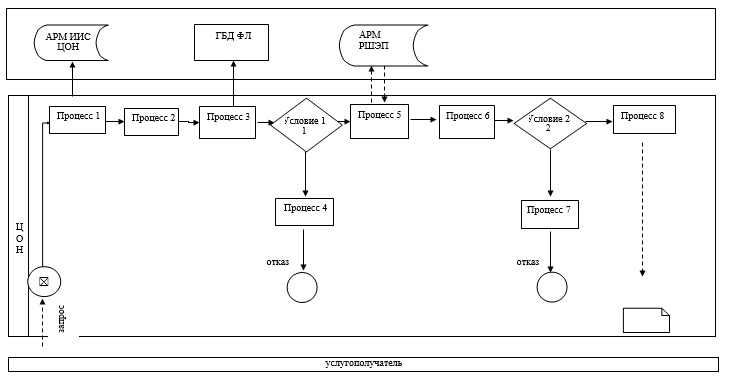             Условные обозначения:

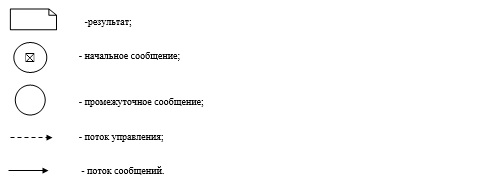  Справочник
бизнес-процессов оказания государственной услуги
"Назначение государственного пособия на детей до восемнадцати лет"
при обращении услугодателю"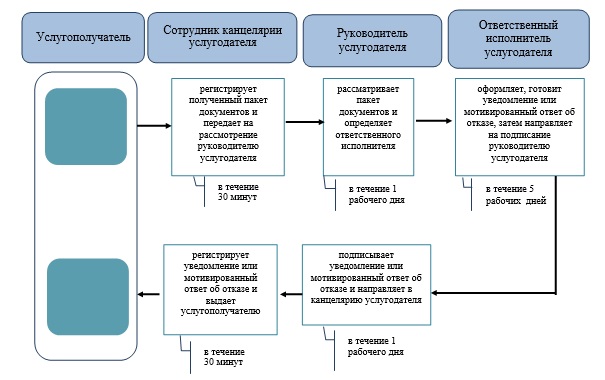             Условные обозначения:

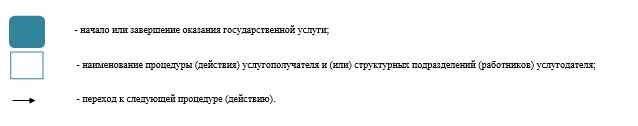  Справочник 
бизнес-процессов оказания государственной услуги
"Назначение государственного пособия на детей до восемнадцати лет"
при обращении акиму сельского округа"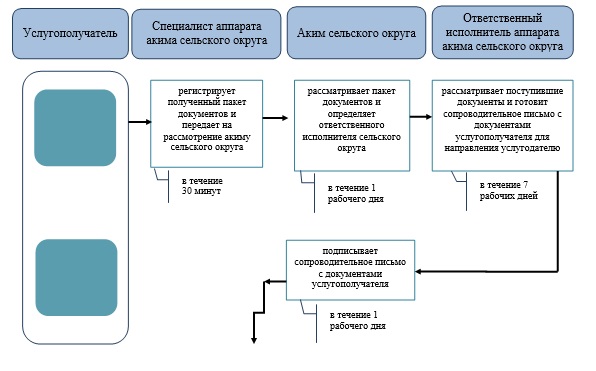 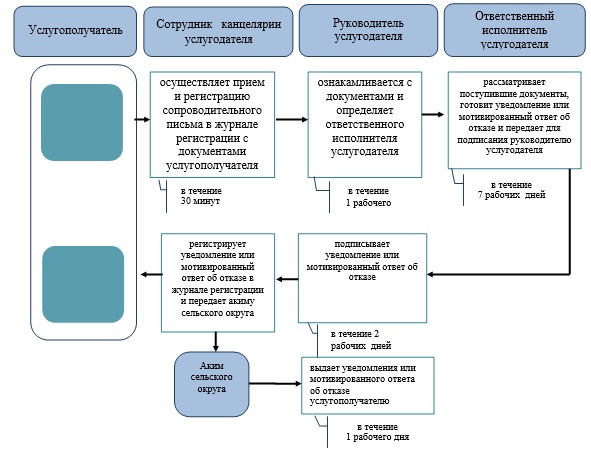             Условные обозначения:

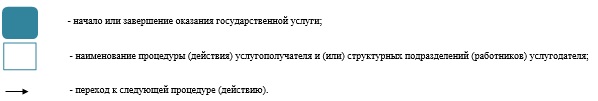  Регламент государственной услуги
"Выдача справки, подтверждающей принадлежность заявителя
(семьи) к получателям адресной социальной помощи" 1. Общие положения      1. Государственная услуга "Выдача справки, подтверждающей принадлежность заявителя (семьи) к получателям адресной социальной помощи" (далее - государственная услуга).

      Государственная услуга оказывается местными исполнительными органами районов и городов областного значения (далее - услугодатель) в соответствии со стандартом государственной услуги "Выдача справки, подтверждающей принадлежность заявителя (семьи) к получателям адресной социальной помощи", утвержденного приказом Министра здравоохранения и социального развития Республики Казахстан от 28 апреля 2015 года № 279 "Об утверждении стандартов государственных услуг в социально-трудовой сфере" (зарегистрирован в Реестре государственной регистрации нормативных правовых актов за № 11342) (далее - Стандарт).

      Прием заявления и выдача результата оказания государственной услуги осуществляются через:

      1) Республиканское государственное предприятие на праве хозяйственного ведения "Центр обслуживания населения" Комитета связи, информатизации и информации центров обслуживания населения Министерства по инвестициям и развитию Республики Казахстан (далее – ЦОН);

      2) услугодателя;

      3) акима сельского округа. 

      2. Форма оказываемой государственной услуги: бумажная.

      3. Результат оказания государственной услуги: справка, подтверждающая принадлежность (либо отсутствие принадлежности) услугополучателя к получателям адресной социальной помощи (далее - справка).

      Форма предоставления результата государственной услуги: бумажная.

 2. Описание порядка действий структурных подразделений (сотрудников) услугодателя в процессе оказания государственной услуги      4. Основанием для начала процедуры (действия) по оказанию государственной услуги является заявление по форме согласно пункту 9 Стандарта.

      5. Содержание каждой процедуры (действия), входящей в состав процесса оказания государственной услуги, длительность его выполнения:

      при обращении услугодателю или акиму сельского округа - в течении 15 (пятнадцать) минут:

      1) специалист канцелярии услугодателя или специалист аппарата акима сельского округа с момента подачи услугополучателем необходимых документов, указанных в пункте 9 Стандарта (далее - документы), осуществляет прием и их регистрацию в журнале регистрации.

      Результат – направляет документы на резолюцию руководителю услугодателя или акиму сельского округа;

      2) руководитель услугодателя или аким сельского округа ознакамливается с документами и определяет ответственного исполнителя услугодателя или ответственного исполнителя аппарата акима сельского округа.

      Результат – направляет документы ответственному исполнителю услугодателя или ответственному исполнителю аппарата акима сельского округа;

      3) ответственный исполнитель услугодателя или ответственный исполнитель аппарата акима сельского округа рассматривает поступившие документы и оформляет справку.

      Результат - передает справку руководителю услугодателя или акиму сельского округа для подписания;

      4) руководитель услугодателя или аким сельского округа подписывает справку.

      Результат – направляет подписанную справку в канцелярию услугодателя или специалисту аппарата акима сельского округа;

      5) специалист канцелярии услугодателя или специалист аппарата акима сельского округа регистрирует справку в журнале регистрации и выдает результат государственной услуги услугополучателю.

      Результат – выдает справку услугополучателю.

 3. Описание порядка взаимодействия структурных подразделений (сотрудников) услугодателя в процессе оказания государственной услуги      6. Перечень структурных подразделений (сотрудников) услугодателя, которые участвуют в процессе оказания государственной услуги:

      1) специалист канцелярии услугодателя или специалист аппарата акима сельского округа;

      2) руководитель услугодателя или аким сельского округа;

      3) ответственный исполнитель услугодателя или ответственный исполнитель аппарата акима сельского округа.

 4. Описание порядка взаимодействия с центром обслуживания населения и (или) иными услугодателями, а также порядка использования информационных систем в процессе оказания государственной услуги      7. Описание порядка обращений в ЦОН, длительность обработки запроса услугополучателя:

      1) услугополучатель государственной услуги подает необходимые документы и заявление оператору ЦОН, которое осуществляется в операционном зале посредством "безбарьерного" обслуживания путем электронной очереди - в течении 2 (двух) минут;

      2) процесс 1 – ввод сотрудника ЦОН в автоматизированное рабочее место Интегрированной информационной системы ЦОН (далее – АРМ ИИС ЦОН) логина и пароля (процесс авторизации) для оказания государственной услуги - в течении 1 (одной) минуты;

      3) процесс 2 – выбор сотрудником ЦОН государственной услуги, вывод на экран формы запроса для оказания государственной услуги и ввод сотрудником ЦОН данных услугополучателя или данных по доверенности представителя услугополучателя (при нотариально удостоверенной доверенности, при ином удостоверении доверенности данные доверенности не заполняются) - в течении 2 (двух) минут;

      4) процесс 3 – направление запроса через шлюз электронного правительства (далее – ШЭП) в государственную базу данных физических (далее – ГБД ФЛ) о данных услугополучателя, а также в Единой нотариальной информационной системе (далее - ЕНИС) – о данных доверенности представителя услугополучателя - в течении 2 (двух) минут;

      5) условие 1 – проверка наличия данных услугополучателя в ГБД ФЛ и данных доверенности в ЕНИС - в течении 1 (одной) минуты;

      6) процесс 4 – формирование сообщения о невозможности получения данных в связи с отсутствием данных услугополучателя в ГБД ФЛ или данных доверенности в ЕНИС - в течении 1 (одной) минуты;

      7) процесс 5 – направление электронных документов (запроса услугополучателя) удостоверенного (подписанного) электронной цифровой подписью (далее – ЭЦП) сотрудника ЦОН через ШЭП в автоматизированном рабочем месте регионального шлюза электронного правительства (далее – АРМ РШЭП) - в течении 1 (одной) минуты.

      8. Описание процесса получения результата оказания государственной услуги через ЦОН, его длительность:

      1) процесс 6 – регистрация электронных документов в АРМ РШЭП - в течении 1 (одной) минуты;

      2) условие 2 – проверка (обработка) услугодателем соответствия приложенных услугополучателем документов - в течении 1 (одной) минуты;

      3) процесс 7 – формирование сообщения о мотивированном ответе об отказе в запрашиваемой государственной услуге в связи с имеющимися нарушениями в документах услугополучателя - в течении 1 (одной) минуты;

      4) процесс 8 – получение услугополучателем через сотрудника ЦОН результата государственной услуги (уведомление или мотивированный отказ об отказе), сформированной АРМ РШЭП - в течении 2 (двух) минут.

      Функциональные взаимодействия информационных систем, задействованных при оказании государственной услуги через ЦОН приведены диаграммой согласно приложению 1 к регламенту "Выдача справки, подтверждающей принадлежность заявителя (семьи) к получателям адресной социальной помощи" (далее - Регламент).

      9. Подробное описание последовательности процедур (действий), взаимодействий структурных подразделений (сотрудников) услугодателя в процессе оказания государственной услуги, а также описание порядка взаимодействия с иными услугодателями и (или) ЦОН и порядка использования информационных систем в процессе оказания государственной услуги приведено в справочнике бизнес-процессов оказания государственной услуги согласно приложению 2 к настоящему Регламенту.

 Диаграмма функционального взаимодействия информационных систем, задействованных при оказании государственной услуги
через ЦОН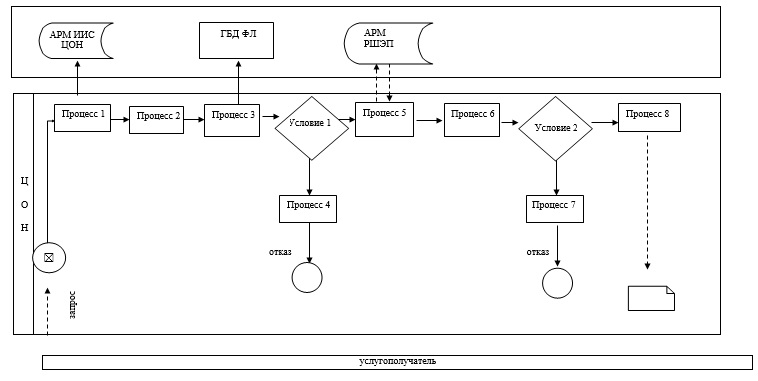             Условные обозначения:

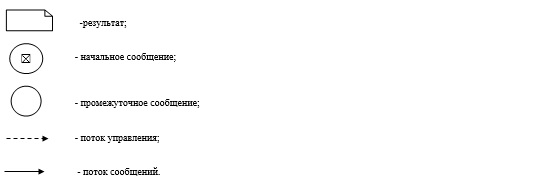  Справочник
бизнес-процессов оказания государственной услуги
"Выдача справки, подтверждающей принадлежность заявителя (семьи) к получателям адресной социальной помощи"
при обращении к услугодателю или акиму сельского округа в течение 15 (пятнадцать) минут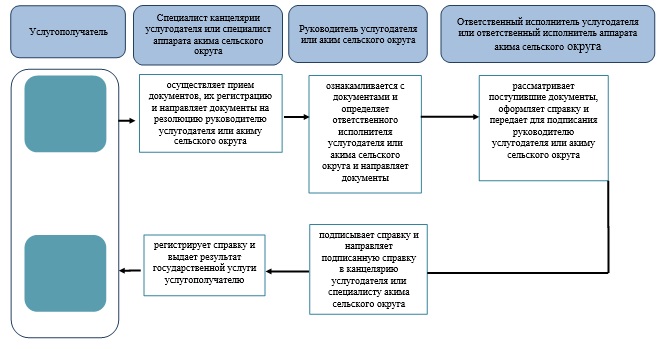             Условные обозначения:

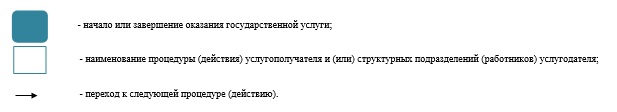  Регламент государственной услуги
"Регистрация и постановка на учет безработных граждан" 1. Общие положения      1. Государственная услуга "Регистрация и постановка на учет безработных граждан" (далее - государственная услуга). 

      Государственная услуга оказывается местными исполнительными органами районов и городов областного значения (далее – услугодатель) в соответствии со стандартом государственной услуги "Регистрация и постановка на учет безработных граждан", утвержденного приказом Министра здравоохранения и социального развития Республики Казахстан от 28 апреля 2015 года № 279 "Об утверждении стандартов государственных услуг в социально-трудовой сфере" (зарегистрирован в Реестре государственной регистрации нормативных правовых актов за № 11342) (далее - Стандарт). 

      Прием заявления и выдача результатов оказания государственной услуги осуществляются через: 

      1) услугодателя; 

      2) республиканское государственное предприятие на праве хозяйственного ведения "Центр обслуживания населения" Комитета связи, информатизации и информации центров обслуживания населения Министерства по инвестициям и развитию Республики Казахстан (далее – ЦОН); 

      3) веб-портал "электронного правительства": www.egov.kz (далее – портал). 

      2. Форма оказания государственной услуги: электронная (частично автоматизированная) и (или) бумажная. 

      3. Результат оказания государственной услуги: уведомление о регистрации и постановке на учет в качестве безработного в бумажном или электронном виде.

      На портале уведомление о регистрации и постановке на учет в качестве безработного направляется в "личный кабинет" услугополучателя в форме электронного документа, удостоверенного электронной цифровой подписью (далее – ЭЦП) уполномоченного лица услугодателя. 

 2. Описание порядка действий структурных подразделений (сотрудников) услугодателя в процессе оказания государственной услуги      4. Для получения государственной услуги услугополучатель представляет документы, указанные в пункте 9 Стандарта (далее - документы). 

      5. Содержание каждой процедуры (действия), входящей в состав процесса оказания государственной услуги, длительность его выполнения: 

      1) сотрудник канцелярии услугодателя регистрирует полученные документы и передает на рассмотрение руководителю услугодателя – в течение 10 (десяти) минут. 

      Результат - запись в журнале регистрации; 

      2) руководитель услугодателя рассматривает документы и определяет ответственного исполнителя услугодателя - в течение 1 (одного) рабочего дня. 

      Результат - дает поручение ответственному исполнителю; 

      3) ответственный исполнитель услугодателя изучает документы и готовит уведомление и направляет на подписание руководителю услугодателя – в течение 3 (трех) рабочих дней. 

      Результат – подготовка уведомления для подписания; 

      4) руководитель услугодателя подписывает уведомление и направляет в канцелярию услугодателя – в течение 1 (одного) рабочего дня. 

      Результат – направление уведомления в канцелярию услугодателя; 

      5) сотрудник канцелярии услугодателя регистрирует уведомление и выдает услугополучателю - в течение 10 (десяти) минуты. 

      Результат – получение услугополучателя результата государственной услуги.

 3. Описание порядка взаимодействия структурных подразделений (сотрудников) услугодателя в процессе оказания государственной услуги      6. Перечень структурных подразделений (сотрудников) услугодателя, которые участвуют в процессе оказания государственной услуги: 

      1) сотрудник канцелярии услугодателя; 

      2) руководитель услугодателя; 

      3) ответственный исполнитель услугодателя;

      4) руководитель услугодателя;

      5) сотрудник канцелярии услугодателя. 

 4. Описание порядка взаимодействия с центром обслуживания населения и (или) иными услугодателями, а также порядка использования информационных систем в процессе оказания государственной услуги      7. Описание порядка обращения в ЦОН, длительность обработки запроса услугополучателя:

      1) услугополучатель государственной услуги подает необходимые документы и заявление сотруднику ЦОН, которое осуществляется в операционном зале посредством "безбарьерного" обслуживания путем электронной очереди - в течение 2 (двух) минут; 

      2) процесс 1 – ввод сотрудника ЦОН в автоматизированное рабочее место Интегрированной информационной системы ЦОН (далее – АРМ ИИС ЦОН) логина и пароля (процесс авторизации) для оказания государственной услуги - в течение 1 (одной) минуты; 

      3) процесс 2 – выбор сотрудником ЦОН государственной услуги, вывод на экран формы запроса для оказания государственной услуги и ввод сотрудником ЦОН данных услугополучателя или данных по доверенности представителя услугополучателя (при нотариально удостоверенной доверенности, при ином удостоверении доверенности данные доверенности не заполняются) - в течение 2 (двух) минут; 

      4) процесс 3 – направление запроса через шлюз электронного правительства (далее – ШЭП) в государственную базу данных физических (далее – ГБД ФЛ) о данных услугополучателя, а также в Единой нотариальной информационной системе (далее - ЕНИС) – о данных доверенности представителя услугополучателя - в течение 2 (двух) минут; 

      5) условие 1 – проверка наличия данных услугополучателя в ГБД ФЛ и данных доверенности в ЕНИС - в течение 1 (одной) минуты; 

      6) процесс 4 – формирование сообщения о невозможности получения данных в связи с отсутствием данных услугополучателя в ГБД ФЛ или данных доверенности в ЕНИС - в течение 1 (одной) минуты; 

      7) процесс 5 – направление электронных документов (запроса услугополучателя) удостоверенного (подписанного) электронной цифровой подписью (далее – ЭЦП) сотрудника ЦОН через ШЭП в автоматизированном рабочем месте регионального шлюза электронного правительства (далее – АРМ РШЭП) - в течение 1 (одной) минуты. 

      8. Описание процесса получения результата оказания государственной услуги через ЦОН, его длительность: 

      1) процесс 6 – регистрация электронных документов в АРМ РШЭП - в течение 1 (одной) минуты; 

      2) условие 2 – проверка (обработка) услугодателем соответствия приложенных услугополучателем документов - в течение 1 (одной) минуты; 

      3) процесс 7 – формирование сообщения в запрашиваемой государственной услуге в связи с имеющимися нарушениями в документах услугополучателя - в течение 1 (одной) минуты; 

      4) процесс 8 – получение услугополучателем через сотрудника ЦОН результата государственной услуги (уведомление), сформированной АРМ РШЭП - в течение 2 (двух) минут; 

      Функциональные взаимодействия информационных систем, задействованных при оказании государственной услуги через ЦОН приведены диаграммой согласно приложению 1 к регламенту государственной услуги "Регистрация и постановка на учет безработных граждан" (далее – Регламент). 

      9. Описание порядка обращения и последовательности процедур (действий) услугодателя и услугополучателя при оказании государственных услуг через портал: 

      1) услугополучатель осуществляет регистрацию на портале с помощью индивидуального идентификационного номера (далее – ИИН), а также пароля (осуществляется для незарегистрированных на портале услугополучателей); 

      2) процесс 1 – процесс ввода услугополучателем ИИН и пароля (процесс авторизации) на портале для получения государственной услуги; 

      3) условие 1 – проверка на портале подлинности данных о зарегистрированном услугополучателе через ИИН и пароль; 

      4) процесс 2 – формирование порталом сообщения в авторизации в связи с имеющимися нарушениями в данных услугополучателя; 

      5) процесс 3 – выбор услугополучателем государственной услуги, указанной в настоящем Регламенте, вывод на экран формы запроса для оказания государственной услуги и заполнение услугополучателем формы (ввод данных) с учетом ее структуры и форматных требований, прикрепление к форме запроса необходимых копий документов в электронном виде, а также выбор услугополучателем регистрационного свидетельства ЭЦП для удостоверения (подписания) запроса; 

      6) условие 2 – проверка на портале срока действия регистрационного свидетельства ЭЦП и отсутствия в списке отозванных (аннулированных) регистрационных свидетельств, а также соответствия идентификационных данных (между ИИН, указанным в запросе, и ИИН указанным в регистрационном свидетельстве ЭЦП); 

      7) процесс 4 – формирование сообщения о мотивированном отказе в запрашиваемой государственной услуге в связи с не подтверждением подлинности ЭЦП услугополучателя; 

      8) процесс 5 – направление электронных документов (запроса услугополучателя), удостоверенного (подписанного) ЭЦП услугополучателем через ШЭП в АРМ РШЭП для обработки запроса услугодателем; 

      9) условие 3 – проверка услугодателем соответствия приложенных услугополучателем документов; 

      10) процесс 6 – формирование сообщения о мотивированном отказе в запрашиваемой государственной услуге в связи с имеющимися нарушениями в документах услугополучателя; 

      11) процесс 7 – получение услугополучателем результата государственной услуги (уведомление в форме электронного документа), сформированный порталом. Результат оказания государственной услуги направляется услугополучателю в "личный кабинет" в форме электронного документа, удостоверенного ЭЦП уполномоченного лица услугодателя. 

      Диаграмма функционального взаимодействия информационных систем, задействованных при оказании государственной услуги через портал, приведена в приложении 2 к настоящему Регламенту. 

      10. Подробное описание последовательности процедур (действий), взаимодействий структурных подразделений (сотрудников) услугодателя в процессе оказания государственной услуги, а также описание порядка взаимодействия с иными услугодателями и (или) ЦОН и порядка использования информационных систем в процессе оказания государственной услуги приведено в справочнике бизнес-процессов оказания государственной услуги согласно приложению 3 к настоящему Регламенту.

 Диаграмма функционального взаимодействия информационных систем,
задействованных при оказании государственной услуги через ЦОН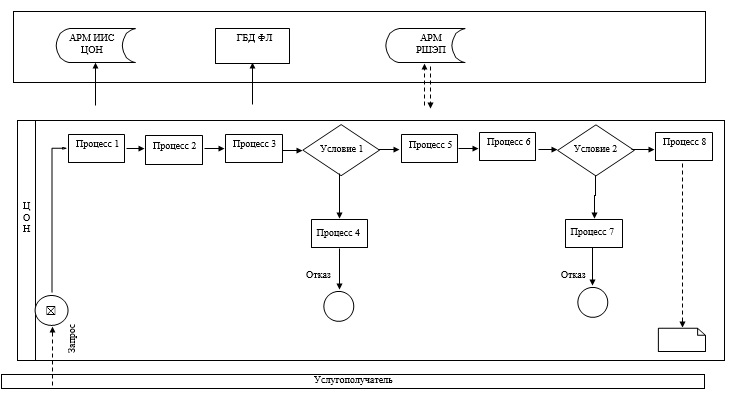             Условные обозначения:

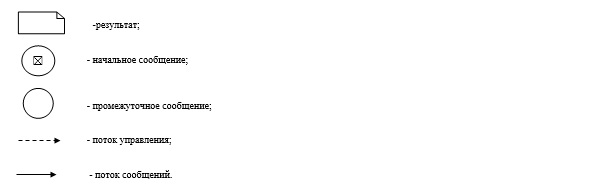  Диаграмма функционального взаимодействия информационных систем,
задействованных при оказании государственной услуги через портал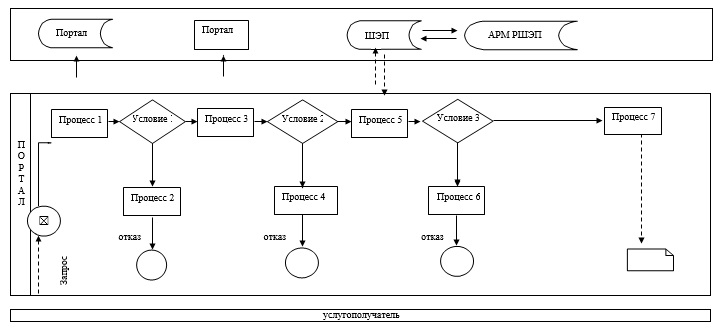             Условные обозначения:

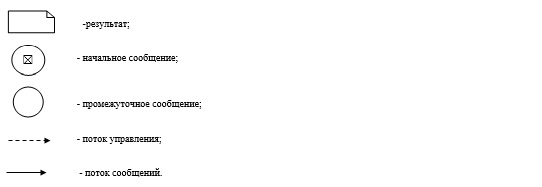  Справочник бизнес-процессов оказания государственной услуги
"Регистрация и постановка на учет безработных граждан"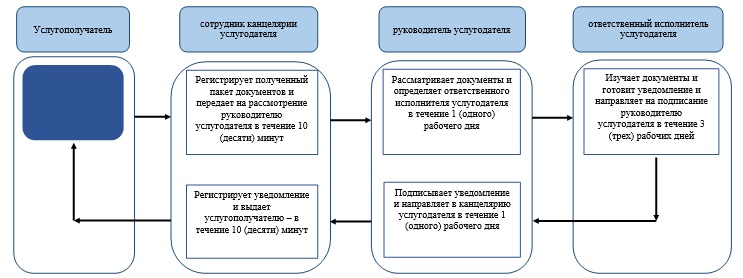 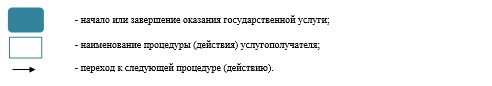  Регламент государственной услуги
"Выдача справок безработным гражданам" 1. Общие положения      1. Государственная услуга "Выдача справок безработным гражданам" (далее - государственная услуга). 

      Государственная услуга оказывается местными исполнительными органами районов и городов областного значения (далее – услугодатель) в соответствии со стандартом государственной услуги "Выдача справок безработным гражданам", утвержденного приказом Министра здравоохранения и социального развития Республики Казахстан от 28 апреля 2015 года № 279 "Об утверждении стандартов государственных услуг в социально-трудовой сфере" (зарегистрирован в Реестре государственной регистрации нормативных правовых актов за № 11342) (далее - Стандарт). 

      Прием заявлений и выдача результатов оказания государственной услуги осуществляются через: 

      1) услугодателя; 

      2) республиканское государственное предприятие на праве хозяйственного ведения "Центр обслуживания населения" Комитета связи, информатизации и информации центров обслуживания населения Министерства по инвестициям и развитию Республики Казахстан (далее – ЦОН);

      3) веб-портал "электронного правительства": www.egov.kz (далее – портал). 

      2. Форма оказания результата государственной услуги – электронная (полностью автоматизированная) и (или) бумажная. 

      3. Результат оказания государственной услуги: справка о регистрации в качестве безработного по форме согласно приложению 1 к настоящему Стандарту государственной услуги (далее – справка). 

      4. Форма предоставления результата государственной услуги – электронная и (или) бумажная.

 2. Описание порядка действий структурных подразделений (сотрудников) услугодателя в процессе оказания государственной услуги      5. Для получения государственной услуги услугополучатель представляет документы, указанные в пункте 9 Стандарта (далее - документы). 

      6. Содержание каждой процедуры (действия), входящей в состав процесса оказания государственной услуги, длительность его выполнения: 

      1) сотрудник канцелярии услугодателя регистрирует полученные документы и передает на рассмотрение руководителю услугодателя – в течение 2 (двух) минут. 

      Результат - запись в журнале регистрации; 

      2) руководитель услугодателя рассматривает документы и определяет ответственного исполнителя услугодателя - в течение 2 (двух) минут. 

      Результат - дает поручение ответственному исполнителю; 

      3) ответственный исполнитель услугодателя изучает документы и готовит справку и направляет на подписание руководителю услугодателя – в течение 3 (трех) минут.

      Результат – подготовка справки для подписания; 

      4) руководитель услугодателя подписывает справку и направляет в канцелярию услугодателя – в течение 2 (двух) минут. 

      Результат – направление справки в канцелярию услугодателя; 

      5) специалист канцелярии услугодателя регистрирует справку и выдает услугополучателю - в течение 1 (одной) минуты. 

      Результат – получение услугополучателя результата государственной услуги.

 3. Описание порядка взаимодействия структурных подразделений (сотрудников) услугодателя в процессе оказания государственной услуги      7. Перечень структурных подразделений (сотрудников) услугодателя, которые участвуют в процессе оказания государственной услуги: 

      1) сотрудник канцелярии услугодателя; 

      2) руководитель услугодателя; 

      3) ответственный исполнитель услугодателя;

      4) руководитель услугодателя;

      5) сотрудник канцелярии услугодателя. 

 4. Описание порядка взаимодействия с центром обслуживания населения и (или) иными услугодателями, а также порядка использования информационных систем в процессе оказания государственной услуги      8. Описание порядка обращения в ЦОН, длительность обработки запроса услугополучателя: 

      1) услугополучатель государственной услуги подает необходимые документы и заявление сотруднику ЦОН, которое осуществляется в операционном зале посредством "безбарьерного" обслуживания путем электронной очереди - в течение 2 (двух) минут;

      2) процесс 1 – ввод сотрудника ЦОН в автоматизированное рабочее место Интегрированной информационной системы ЦОН (далее – АРМ ИИС ЦОН) логина и пароля (процесс авторизации) для оказания государственной услуги - в течение 1 (одной) минуты; 

      3) процесс 2 – выбор сотрудником ЦОН государственной услуги, вывод на экран формы запроса для оказания государственной услуги и ввод сотрудником ЦОН данных услугополучателя или данных по доверенности представителя услугополучателя (при нотариально удостоверенной доверенности, при ином удостоверении доверенности данные доверенности не заполняются) - в течение 2 (двух) минут; 

      4) процесс 3 – направление запроса через шлюз электронного правительства (далее – ШЭП) в государственную базу данных физических (далее – ГБД ФЛ) о данных услугополучателя, а также в Единой нотариальной информационной системе (далее - ЕНИС) – о данных доверенности представителя услугополучателя - в течение 2 (двух) минут; 

      5) условие 1 – проверка наличия данных услугополучателя в ГБД ФЛ и данных доверенности в ЕНИС - в течение 1 (одной) минуты; 

      6) процесс 4 – формирование сообщения о невозможности получения данных в связи с отсутствием данных услугополучателя в ГБД ФЛ или данных доверенности в ЕНИС - в течение 1 (одной) минуты; 

      7) процесс 5 – направление электронных документов (запроса услугополучателя) удостоверенного (подписанного) электронной цифровой подписью (далее – ЭЦП) сотрудника ЦОН через ШЭП в автоматизированном рабочем месте регионального шлюза электронного правительства (далее – АРМ РШЭП) - в течение 1 (одной) минуты. 

      9. Описание процесса получения результата оказания государственной услуги через ЦОН, его длительность:

      1) процесс 6 – регистрация электронных документов в АРМ РШЭП - в течение 1 (одной) минуты; 

      2) условие 2 – проверка (обработка) услугодателем соответствия приложенных услугополучателем документов - в течение 1 (одной) минуты; 

      3) процесс 7 – формирование сообщения в запрашиваемой государственной услуге в связи с имеющимися нарушениями в документах услугополучателя - в течение 1 (одной) минуты; 

      4) процесс 8 – получение услугополучателем через сотрудника ЦОН результата государственной услуги (справка), сформированной АРМ РШЭП - в течение 2 (двух) минут; 

      Функциональные взаимодействия информационных систем, задействованных при оказании государственной услуги через ЦОН приведены диаграммой согласно приложению 1 к регламенту государственной услуги "Выдача справок безработным гражданам" (далее – Регламент). 

      10. Описание порядка обращения и последовательности процедур (действий) услугодателя и услугополучателя при оказании государственных услуг через портал: 

      1) услугополучатель осуществляет регистрацию на портале с помощью индивидуального идентификационного номера (далее – ИИН), а также пароля (осуществляется для незарегистрированных на портале услугополучателей); 

      2) процесс 1 – процесс ввода услугополучателем ИИН и пароля (процесс авторизации) на портале для получения государственной услуги; 

      3) условие 1 – проверка на портале подлинности данных о зарегистрированном услугополучателе через ИИН и пароль; 

      4) процесс 2 – формирование порталом сообщения в авторизации в связи с имеющимися нарушениями в данных услугополучателя; 

      5) процесс 3 – выбор услугополучателем государственной услуги, указанной в настоящем Регламенте, вывод на экран формы запроса для оказания государственной услуги и заполнение услугополучателем формы (ввод данных) с учетом ее структуры и форматных требований, прикрепление к форме запроса необходимых копий документов в электронном виде, а также выбор услугополучателем регистрационного свидетельства ЭЦП для удостоверения (подписания) запроса; 

      6) условие 2 – проверка на портале срока действия регистрационного свидетельства ЭЦП и отсутствия в списке отозванных (аннулированных) регистрационных свидетельств, а также соответствия идентификационных данных (между ИИН, указанным в запросе, и ИИН указанным в регистрационном свидетельстве ЭЦП); 

      7) процесс 4 – формирование сообщения в запрашиваемой государственной услуге в связи с не подтверждением подлинности ЭЦП услугополучателя; 

      8) процесс 5 – направление электронных документов (запроса услугополучателя), удостоверенного (подписанного) ЭЦП услугополучателем через ШЭП в АРМ РШЭП для обработки запроса услугодателем; 

      9) условие 3 – проверка услугодателем соответствия приложенных услугополучателем документов; 

      10) процесс 6 – формирование сообщения в запрашиваемой государственной услуге в связи с имеющимися нарушениями в документах услугополучателя; 

      11) процесс 7 – получение услугополучателем результата государственной услуги (справка в форме электронного документа), сформированный порталом. Результат оказания государственной услуги направляется услугополучателю в "личный кабинет" в форме электронного документа, удостоверенного ЭЦП уполномоченного лица услугодателя. 

      Диаграмма функционального взаимодействия информационных систем, задействованных при оказании государственной услуги через портал, приведена в приложении 2 к настоящему Регламенту. 

      11. Подробное описание последовательности процедур (действий), взаимодействий структурных подразделений (сотрудников) услугодателя в процессе оказания государственной услуги, а также описание порядка взаимодействия с иными услугодателями и (или) ЦОН и порядка использования информационных систем в процессе оказания государственной услуги приведено в справочнике бизнес-процессов оказания государственной услуги согласно приложению 3 к настоящему Регламенту. 

 Диаграмма функционального взаимодействия информационных систем,
задействованных при оказании государственной услуги через ЦОН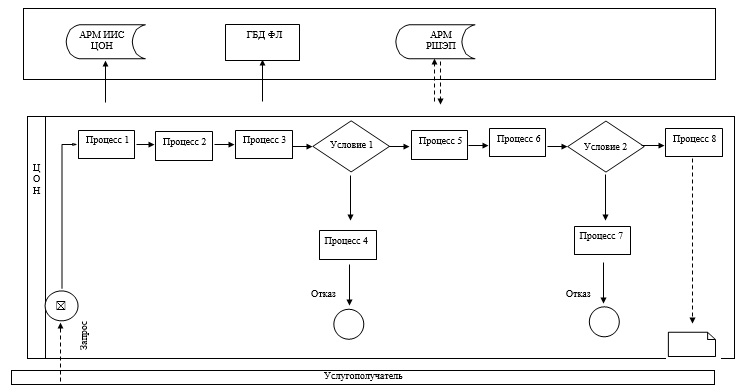             Условные обозначения:

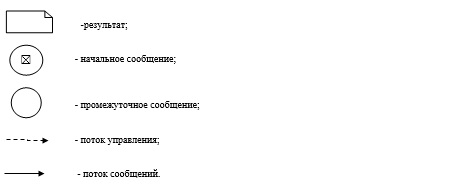  Диаграмма функционального взаимодействия информационных систем,
задействованных при оказании государственной услуги через портал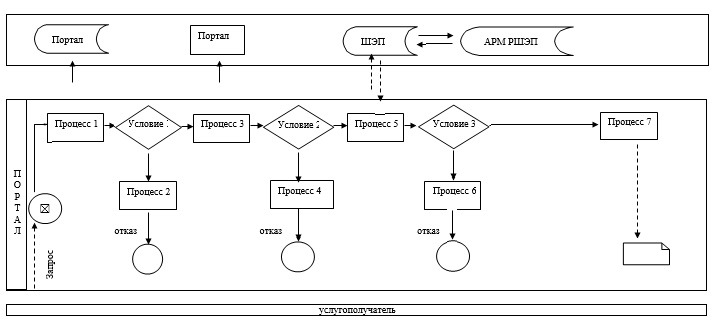             Условные обозначения:

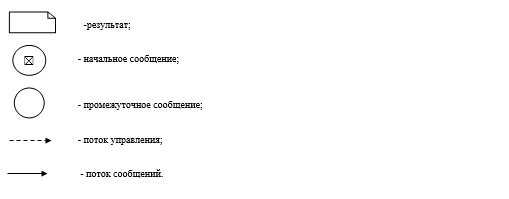  Справочник бизнес-процессов оказания государственной услуги
"Выдача справок безработным гражданам"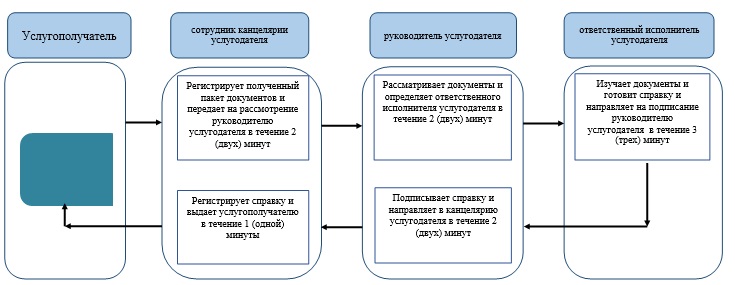 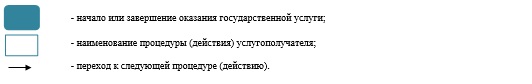  Регламент государственной услуги
"Выдача направлений лицам на участие в активных
формах содействия занятости" 1. Общие положения      1. Государственная услуга "Выдача направлений лицам на участие в активных формах содействия занятости" (далее - государственная услуга). 

      Государственная услуга оказывается местными исполнительными органами районов и городов областного значения (далее – услугодатель) в соответствии со стандартом государственной услуги "Выдача направлений лицам на участие в активных формах содействия занятости", утвержденного приказом Министра здравоохранения и социального развития Республики Казахстан от 28 апреля 2015 года № 279 "Об утверждении стандартов государственных услуг в социально-трудовой сфере" (зарегистрирован в Реестре государственной регистрации нормативных правовых актов за № 11342) (далее - Стандарт). 

      Прием заявления и выдача результата оказания государственной услуги осуществляются через:

      1) услугодателя;

      2) веб-портал "электронного правительства": www.egov.kz (далее – портал). 

      2. Форма оказания государственной услуги: электронная (частично автоматизированная) и (или) бумажная.

      3. Результат оказания государственной услуги: выдача направления лицам на участие в активных мерах содействия занятости, которая включает в себя:

      1) направление для трудоустройства;

      2) направление на общественные работы;

      3) направление лицам на профессиональную подготовку, переподготовку и повышение квалификации;

      4) направление для трудоустройства на социальные рабочие места;

      5) направление на молодежную практику;

      6) оказание бесплатных услуг лицам в профессиональной ориентации. 

 2. Описание порядка действий структурных подразделений (сотрудников) услугодателя в процессе оказания государственной услуги      4. Для получения государственной услуги услугополучатель представляет документы, указанные в пункте 9 Стандарта (далее – документы). 

      5. Содержание каждой процедуры (действия), входящей в состав процесса оказания государственной услуги, длительность его выполнения: 

      1) сотрудник канцелярии услугодателя регистрирует полученные документы и передает на рассмотрение руководителю услугодателя – в течение 2 (двух) минут. 

      Результат - запись в журнале регистрации; 

      2) руководитель услугодателя рассматривает документы и определяет ответственного исполнителя услугодателя - в течение 5 (пяти) минут. 

      Результат - дает поручение ответственному исполнителю; 

      3) ответственный исполнитель услугодателя изучает документы и готовит направление и направляет на подписание руководителю услугодателя – в течение 20 (двадцати) минут. 

      Результат – подготовка направления для подписания; 

      4) руководитель услугодателя подписывает направление и направляет в канцелярию услугодателя – в течение 2 (двух) минут. 

      Результат – направление подписанного направления в канцелярию услугодателя; 

      5) сотрудник канцелярии услугодателя регистрирует направление и выдает услугополучателю - в течение 1 (одной) минуты. 

      Результат – получение услугополучателя результата государственной услуги.

 3. Описание порядка взаимодействия структурных подразделений (сотрудников) услугодателя в процессе оказания государственной услуги      6. Перечень структурных подразделений (сотрудников) услугодателя, которые участвуют в процессе оказания государственной услуги: 

      1) сотрудник канцелярии услугодателя; 

      2) руководитель услугодателя; 

      3) ответственный исполнитель услугодателя;

      4) руководитель услугодателя;

      5) сотрудник канцелярии услугодателя. 

 4. Описание порядка взаимодействия с центром обслуживания населения и (или) иными услугодателями, а также порядка использования информационных систем в процессе оказания государственной услуги      7. Описание порядка обращения и последовательности процедур (действий) услугодателя и услугополучателя при оказании государственных услуг через портал: 

      1) услугополучатель осуществляет регистрацию на портале с помощью индивидуального идентификационного номера (далее – ИИН), а также пароля (осуществляется для незарегистрированных на портале услугополучателей); 

      2) процесс 1 – процесс ввода услугополучателем ИИН и пароля (процесс авторизации) на портале для получения государственной услуги; 

      3) условие 1 – проверка на портале подлинности данных о зарегистрированном услугополучателе через ИИН и пароль; 

      4) процесс 2 – формирование порталом сообщения в авторизации в связи с имеющимися нарушениями в данных услугополучателя; 

      5) процесс 3 – выбор услугополучателем государственной услуги, указанной в настоящем Регламенте, вывод на экран формы запроса для оказания государственной услуги и заполнение услугополучателем формы (ввод данных) с учетом ее структуры и форматных требований, прикрепление к форме запроса необходимых копий документов в электронном виде, а также выбор услугополучателем регистрационного свидетельства ЭЦП для удостоверения (подписания) запроса; 

      6) условие 2 – проверка на портале срока действия регистрационного свидетельства ЭЦП и отсутствия в списке отозванных (аннулированных) регистрационных свидетельств, а также соответствия идентификационных данных (между ИИН, указанным в запросе, и ИИН указанным в регистрационном свидетельстве ЭЦП); 

      7) процесс 4 – формирование сообщения в запрашиваемой государственной услуге в связи с не подтверждением подлинности ЭЦП услугополучателя; 

      8) процесс 5 – направление электронных документов (запроса услугополучателя), удостоверенного (подписанного) ЭЦП услугополучателем через ШЭП в АРМ РШЭП для обработки запроса услугодателем; 

      9) условие 3 – проверка услугодателем соответствия приложенных услугополучателем документов; 

      10) процесс 6 – формирование сообщения в запрашиваемой государственной услуге в связи с имеющимися нарушениями в документах услугополучателя; 

      11) процесс 7 – получение услугополучателем результата государственной услуги (направление в форме электронного документа), сформированный порталом. Результат оказания государственной услуги направляется услугополучателю в "личный кабинет" в форме электронного документа, удостоверенного ЭЦП уполномоченного лица услугодателя. 

      Диаграмма функционального взаимодействия информационных систем, задействованных при оказании государственной услуги через портал, приведена в приложении 1 к регламенту государственной услуги "Выдача направлений лицам на участие в активных формах содействия занятости" (далее – Регламент).

      8. Подробное описание последовательности процедур (действий), взаимодействий структурных подразделений (сотрудников) услугодателя в процессе оказания государственной услуги, а также описание порядка взаимодействия с иными услугодателями и (или) ЦОН и порядка использования информационных систем в процессе оказания государственной услуги приведено в справочнике бизнес-процессов оказания государственной услуги согласно приложению 2 к настоящему Регламенту. 

 Диаграмма функционального взаимодействия информационных систем,
задействованных при оказании государственной услуги через портал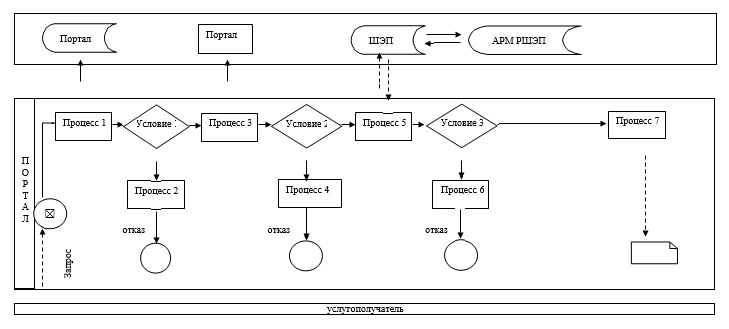             Условные обозначения:

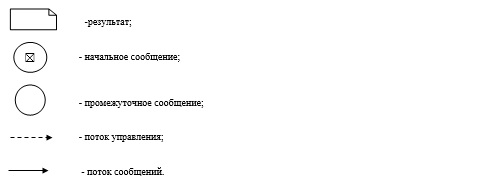  Справочник бизнес-процессов оказания государственной услуги
"Выдача направлений лицам на участие в активных формах содействия занятости"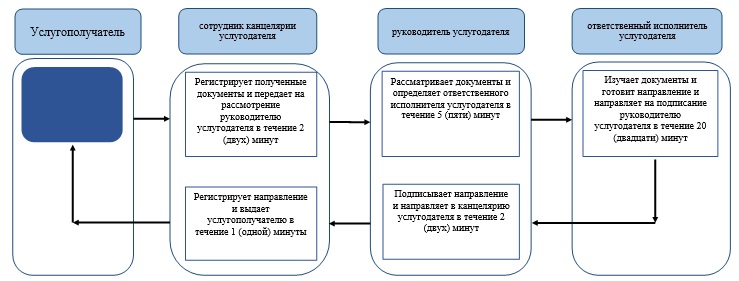 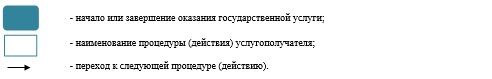  Регламент государственной услуги
"Оформление документов на оказание специальных социальных услуг в медико-социальных учреждениях (организациях)" 1. Общие положения      1. Государственная услуга "Оформление документов на оказание специальных социальных услуг в медико-социальных учреждениях (организациях)" (далее – государственная услуга).

      Государственная услуга оказывается местными исполнительными органами районов и городов областного значения (далее - услугодатель) в соответствии со стандартом государственной услуги "Оформление документов на оказание специальных социальных услуг в медико-социальных учреждениях (организациях)", утвержденного приказом Министра здравоохранения и социального развития Республики Казахстан от 28 апреля 2015 года № 279 "Об утверждении стандартов государственных услуг в социально-трудовой сфере" (зарегистрирован в Реестре государственной регистрации нормативных правовых актов за № 11342) (далее - Стандарт).

      Прием заявлений и выдача результатов оказания государственной услуги осуществляется через услугодателя.

      2. Форма оказания государственной услуги - бумажная.

      3. Результат оказания государственной услуги - уведомление об оформлении документов с указанием срока оказания специальных социальных услуг в медико-социальных учреждениях (организациях) (далее-уведомление), или мотивированный ответ об отказе в оказании государственной услуги в случаях и по основаниям, предусмотренным пунктом 10 Стандарта (далее - мотивированный ответ об отказе).

      Форма предоставления результата оказания государственной услуги -бумажная.

 2. Описание порядка действий структурных подразделений
(работников) услугодателя в процессе оказания государственной услуги      4. Основанием для начала процедуры (действия) по оказанию государственной услуги является прием услугодателем от услугополучателя пакета документов, предусмотренных в пункте 9 Стандарта, необходимых для оказания государственной услуги (далее - пакет документов). 

      5. Содержание каждой процедуры (действия), входящей в состав процесса оказания государственной услуги, длительностьего выполнения:

      1) специалист канцелярии услугодателяв течение 30 (тридцати) минут регистрирует в журнале регистрации полученный пакет документов и передает на рассмотрение руководителю услугодателя.

      Результат - запись в журнале регистрации и направление руководителю услугодателя;

      2) руководитель услугодателяв течение 1 (одного) рабочего дня рассматривает пакет документов и определяет ответственного исполнителя услугодателя.

      Результат – направляет ответственному исполнителю услугодателя;

      3) ответственный исполнитель услугодателя в течение 15 (пятнадцати) рабочих дней оформляет уведомление или мотивированный ответ об отказе и направляет на подписание руководителю услугодателя.

      Результат – направляет уведомление или мотивированный ответ об отказе для подписания руководителю услугодателя; 

      4) руководитель услугодателя в течение 1 (одного) рабочего дня подписывает уведомление или мотивированный ответ об отказе и направляет в канцелярию услугодателя.

      Результат – подписание уведомления или мотивированного ответа об отказе; 

      5) специалист канцелярии услугодателя в течение 30 (тридцати) минут регистрирует уведомление или мотивированный ответ об отказе в журнале регистрациии выдает результат государственной услуги услугополучателю.

      Результат – выдача результата государственной услуги услугополучателю.

 3. Описание порядка взаимодействия структурных подразделений (работников) услугодателя в процессе оказания государственной услуги      6. Перечень структурных подразделений (работников) услугодателя, которые участвуют в процессе оказания государственной услуги:

      1) специалист канцелярии услугодателя;

      2) руководитель услугодателя;

      3) ответственный исполнитель услугодателя.

      7. Подробное описание последовательности процедур (действий), взаимодействий структурных подразделений (работников) услугодателя в процессе оказания государственной услуги приведено в справочнике бизнес-процессов оказания государственной услуги согласно приложению регламента государственной услуги "Оформление документов на оказание специальных социальных услуг в медико-социальных учреждениях (организациях)".

 4. Описание порядка взаимодействия с центром обслуживания населения и (или) иными услугодателями, а также порядка использования информационных систем в процессе оказания государственной услуги      8. Государственная услуга центрами обслуживания населения не оказывается.

 Справочник бизнес-процессов оказания государственной услуги "Оформление документов на оказание специальных социальных услуг в медико-социальных учреждениях (организациях)"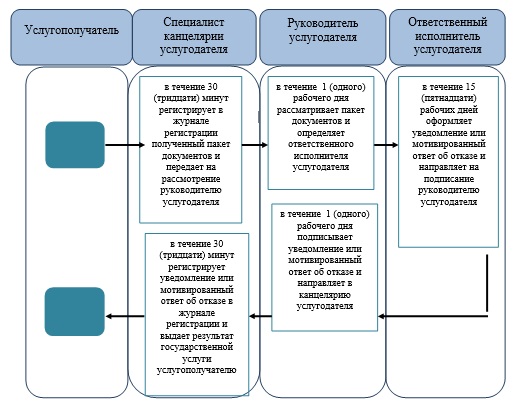 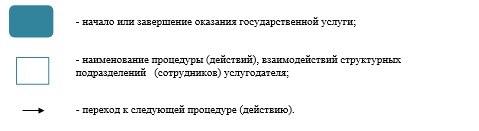  Регламент государственной услуги
"Оформление документов на оказание специальных социальных услуг в условиях ухода на дому" 1. Общие положения      1. Государственная услуга "Оформление документов на оказание специальных социальных услуг в условиях ухода на дому" (далее – государственная услуга).

      Государственная услуга оказывается местными исполнительными органами районов и городов областного значения (далее - услугодатель) в соответствии со стандартом государственной услуги "Оформление документов на оказание специальных социальных услуг в условиях ухода на дому", утвержденного приказом Министра здравоохранения и социального развития Республики Казахстан от 28 апреля 2015года № 279 "Об утверждении стандартов государственных услуг в социально-трудовой сфере" (зарегистрирован в Реестре государственной регистрации нормативных правовых актов за № 11342) (далее - Стандарт).

      Прием заявлений и выдача результатов оказания государственной услуги осуществляется через услугодателя.

      2. Форма оказания государственной услуги - бумажная.

      3. Результат оказания государственной услуги - уведомление об оформлении документов с указанием срока оказания специальных социальных услуг в условиях ухода на дому (далее - уведомление), или мотивированный ответ об отказе в оказании государственной услуги в случаях и по основаниям, предусмотренным пунктом 10 Стандарта (далее - мотивированный ответ об отказе).

      Форма предоставления результата оказания государственной услуги - бумажная.

 2. Описание порядка действий структурных подразделений
(работников) услугодателя в процессе оказания государственной услуги      4. Основанием для начала процедуры (действия) по оказанию государственной услуги является прием услугодателем от услугополучателя пакета документов, предусмотренных в пункте 9 Стандарта, необходимых для оказания государственной услуги (далее - пакет документов). 

      5. Содержание каждой процедуры (действия), входящей в состав процесса оказания государственной услуги, длительность и его выполнения:

      1) специалист канцелярии услугодателя в течение 30 (тридцати) минут регистрирует в журнале регистрации полученный пакет документов и передает на рассмотрение руководителю услугодателя.

      Результат - запись в журнале регистрации и направление руководителю услугодателя;

      2) руководитель услугодателя в течение 1 (одного) рабочего дня рассматривает пакет документов и определяет ответственного исполнителя услугодателя.

      Результат – направляет ответственному исполнителю услугодателя;

      3) ответственный исполнитель услугодателяв течение 12 (двенадцати) рабочих дней оформляет уведомление или мотивированный ответ об отказе и направляет на подписание руководителю услугодателя.

      Результат – направляет уведомление или мотивированный ответ об отказе для подписания руководителю услугодателя; 

      4) руководитель услугодателяв течение 1 (одного) рабочего дня подписывает уведомление или мотивированный ответ об отказе и направляет в канцелярию услугодателя.

      Результат – подписание уведомления или мотивированного ответа об отказе; 

      5) специалист канцелярии услугодателя в течение 30 (тридцати) минут регистрирует уведомление или мотивированный ответ об отказе в журнале регистрациии выдает результат государственной услуги услугополучателю.

      Результат – выдача результата государственной услуги услугополучателю.

 3. Описание порядка взаимодействия структурных подразделений (работников) услугодателя в процессе оказания государственной услуги      6. Перечень структурных подразделений (работников) услугодателя, которые участвуют в процессе оказания государственной услуги:

      1) специалист канцелярии услугодателя;

      2) руководитель услугодателя;

      3) ответственный исполнитель услугодателя.

      7. Подробное описание последовательности процедур (действий), взаимодействий структурных подразделений (работников) услугодателя в процессе оказания государственной услуги приведено в справочнике бизнес-процессов оказания государственной услуги согласно приложению регламента государственной услуги "Оформление документов на оказание специальных социальных услуг в условиях ухода на дому".

 4. Описание порядка взаимодействия с центром обслуживания населения и (или) иными услугодателями, а также порядка использования информационных систем в процессе оказания государственной услуги      8. Государственная услуга центрами обслуживания населения не оказывается.

 Справочник бизнес-процессов оказания государственной услуги "Оформление документов на оказание специальных социальных услуг в условиях ухода на дому"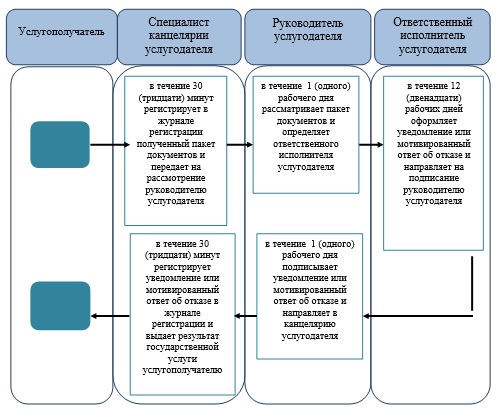 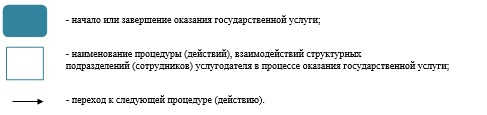  Регламент государственной услуги
"Назначение социальной помощи специалистам социальной сферы, проживающим и работающим в сельских населенных пунктах, по приобретению топлива" 1. Общие положения      1. Государственная услуга "Назначение социальной помощи специалистам социальной сферы, проживающим и работающим в сельских населенных пунктах, по приобретению топлива" (далее – государственная услуга).

      Государственная услуга оказывается местными исполнительными органами районов и городов областного значения (далее - услугодатель) в соответствии со стандартом государственной услуги "Назначение социальной помощи специалистам социальной сферы, проживающим и работающим в сельских населенных пунктах, по приобретению топлива", утвержденного приказом Министра здравоохранения и социального развития Республики Казахстан от 28 апреля 2015 года № 279 "Об утверждении стандартов государственных услуг в социально-трудовой сфере" (зарегистрирован в Реестре государственной регистрации нормативных правовых актов за № 11342) (далее - Стандарт).

      Прием заявления и выдача результата оказания государственной услуги осуществляются через:

      1) Республиканское государственное предприятие на праве хозяйственного ведения "Центр обслуживания населения" Комитета связи, информатизации и информации центров обслуживания населения Министерства по инвестициям и развитию Республики Казахстан (далее – ЦОН);

      2) услугодателя;

      3) в случае отсутствия услугодателя по месту жительства - акимами поселка, села, сельского округа (далее - аким сельского округа).

      2. Форма оказания государственной услуги: бумажная.

      3. Результат оказания государственной услуги - уведомление о назначении социальной помощи специалистам социальной сферы, проживающим и работающим в сельских населенных пунктах, по приобретению топлива (далее - уведомление).

      Форма предоставления результата оказания государственной услуги: бумажная.

 2. Описание порядка действий структурных подразделений (сотрудников) услугодателя в процессе оказания государственной услуги      4. Основанием для начала процедуры (действия) по оказанию государственной услуги является сдача необходимых документов, указанных в пункте 9 Стандарта (далее - документы).

      5. Содержание каждой процедуры (действия), входящей в состав процесса оказания государственной услуги, длительность его выполнения:

      при обращении к услугодателю:

      1) сотрудник канцелярии услугодателя регистрирует полученный пакет документов, указанных в пункте 9 Стандарта (далее - документы) и передает на рассмотрение руководителю услугодателя - 30 (тридцать) минут.

      Результат – запись в журнале регистрации;

      2) руководитель услугодателя рассматривает пакет документов и определяет ответственного исполнителя услугополучателя – 1 (один) рабочий день.

      Результат – направляет ответственному исполнителю услугодателя;

      3) ответственный исполнитель услугодателя оформляет, затем направляет на подписание руководителю услугодателя – 8 (восемь) рабочих дней.

      Результат – подготовка уведомления для подписания;

      4) руководитель услугодателя подписывает уведомление и направляет в канцелярию услугодателя – 1 (один) рабочий день.

      Результат – подписания уведомления;

      5) сотрудник канцелярии услугодателя регистрирует уведомление и направляет в ЦОН для выдачи услугополучателю.

      Результат – запись в журнале регистрации;

      при обращении к акиму сельского округа:

      1) специалист аппарата акима сельского округа с момента подачи услугополучателем необходимых документов осуществляет прием и их регистрацию в журнале регистрации - 30 (тридцать) минут.

      Результат – направляет документы на резолюцию акиму сельского округа;

      2) аким сельского округа ознакамливается с документами и определяет ответственного исполнителя аппарата акима сельского округа - 1 (один) рабочий день.

      Результат – направляет документы ответственному исполнителю аппарата акима сельского округа;

      3) ответственный исполнитель аппарата акима сельского округа рассматривает поступившие документы, готовит сопроводительное письмо с документами услугополучателя для направления услугодателю - 2 (два) рабочих дней.

      Результат - передает акиму сельского округа для подписания сопроводительное письмо с документами услугополучателя для направления услугодателю;

      4) аким сельского округа подписывает сопроводительное письмо с документами услугополучателя - 1 (один) рабочий день.

      Результат – передает подписанное сопроводительное письмо с документами услугополучателя услугодателю;

      5) сотрудник канцелярии услугодателя осуществляет прием и регистрацию сопроводительного письма в журнале регистрации с документами услугополучателя - 30 (тридцать) минут.

      Результат – направляет документы на резолюцию руководителю услугодателя;

      6) руководитель услугодателя ознакомливается с документами и определяет ответственного исполнителя услугодателя - 1 (один) рабочий день.

      Результат – направляет документы ответственному исполнителю услугодателя;

      7) ответственный исполнитель услугодателя рассматривает поступившие документы, готовит уведомление и передает для подписания руководителю услугодателя - 7 (семь) рабочих дней.

      Результат - направляет руководителю услугодателя для подписания уведомления;

      8) руководитель услугодателя подписывает уведомление - 1 (один) рабочий день.

      Результат – направляет подписанное уведомление в канцелярию услугодателя; 

      9) сотрудник канцелярии услугодателя регистрирует уведомление в журнале регистрации и передает акиму сельского округа - 30 (тридцать) минут.

      Результат – направляет уведомление акиму сельского округа;

      10) аким сельского округа выдает уведомление услугополучателю - 1 (один) рабочий день.

      Результат - выдача уведомления услугополучателю.

 3 Описание порядка взаимодействия структурных подразделений (сотрудников) услугодателя в процессе оказания государственной услуги      6. Перечень структурных подразделений (сотрудников) услугодателя, которые участвуют в процессе оказания государственной услуги:

      1) сотрудник канцелярии услугодателя;

      2) руководитель услугодателя;

      3) ответственный исполнитель услугодателя;

      4) специалист аппарата акима сельского округа;

      5) аким сельского округа;

      6) ответственный исполнитель аппарата акима сельского округа.

 4. Описание порядка взаимодействия с центром обслуживания населения и (или) иными услугодателями, а также порядка использования информационных систем в процессе оказания государственной услуги      7. Описание порядка обращений в ЦОН, длительность обработки запроса услугополучателя: 

      1) услугополучатель государственной услуги подает необходимые документы и заявление оператору ЦОН, которое осуществляется в операционном зале посредством "безбарьерного" обслуживания путем электронной очереди - в течение 2 (двух) минут;

      2) процесс 1 – ввод сотрудника ЦОН в автоматизированное рабочее место Интегрированной информационной системы ЦОН (далее – АРМ ИИС ЦОН) логина и пароля (процесс авторизации) для оказания государственной услуги - в течение 1 (одной) минуты;

      3) процесс 2 – выбор сотрудником ЦОН государственной услуги, вывод на экран формы запроса для оказания государственной услуги и ввод сотрудником ЦОН данных услугополучателя или данных по доверенности представителя услугополучателя (при нотариально удостоверенной доверенности, при ином удостоверении доверенности данные доверенности не заполняются) - в течение 2 (двух) минут;

      4) процесс 3 – направление запроса через шлюз электронного правительства (далее – ШЭП) в государственную базу данных физических лиц (далее – ГБД ФЛ) о данных услугополучателя, а также в Единой нотариальной информационной системе (далее - ЕНИС) – о данных доверенности представителя услугополучателя - в течение 2 (двух) минут;

      5) условие 1 – проверка наличия данных услугополучателя в ГБД ФЛ и данных доверенности в ЕНИС - в течение 1 (одной) минуты;

      6) процесс 4 – формирование сообщения о невозможности получения данных в связи с отсутствием данных услугополучателя в ГБД ФЛ или данных доверенности в ЕНИС - в течение 1 (одной) минуты;

      7) процесс 5 – направление электронных документов (запроса услугополучателя) удостоверенного (подписанного) электронной цифровой подписью (далее – ЭЦП) сотрудника ЦОН через ШЭП в автоматизированном рабочем месте регионального шлюза электронного правительства (далее – АРМ РШЭП) - в течение 1 (одной) минуты.

      8. Описание процесса получения результата оказания государственной услуги через ЦОН, его длительность:

      1) процесс 6 – регистрация электронных документов в АРМ РШЭП - в течение 1 (одной) минуты;

      2) условие 2 – проверка (обработка) услугодателем соответствия приложенных услугополучателем документов - в течение 1 (одной) минуты;

      3) процесс 7 – формирование сообщения о мотивированном ответе об отказе в запрашиваемой государственной услуге в связи с имеющимися нарушениями в документах услугополучателя - в течение 1 (одной) минуты;

      4) процесс 8 – получение услугополучателем через сотрудника ЦОН результата государственной услуги (уведомление или мотивированный отказ об отказе), сформированной АРМ РШЭП - в течение 2 (двух) минут.

      Функциональные взаимодействия информационных систем, задействованных при оказании государственной услуги через ЦОН приведены диаграммой согласно приложению 1 к регламенту государственной услуги "Назначение социальной помощи специалистам социальной сферы, проживающим и работающим в сельских населенных пунктах, по приобретению топлива" (далее - Регламент).

      9. Подробное описание последовательности процедур (действий), взаимодействий структурных подразделений (сотрудников) услугодателя в процессе оказания государственной услуги, а также описание порядка взаимодействия с иными услугодателями и (или) ЦОН и порядка использования информационных систем в процессе оказания государственной услуги приведено в справочнике бизнес-процессов оказания государственной услуги согласно 2, 3 приложениям к настоящему Регламенту.

 Диаграмма функционального взаимодействия информационных систем, задействованных при оказании государственной услуги
через ЦОН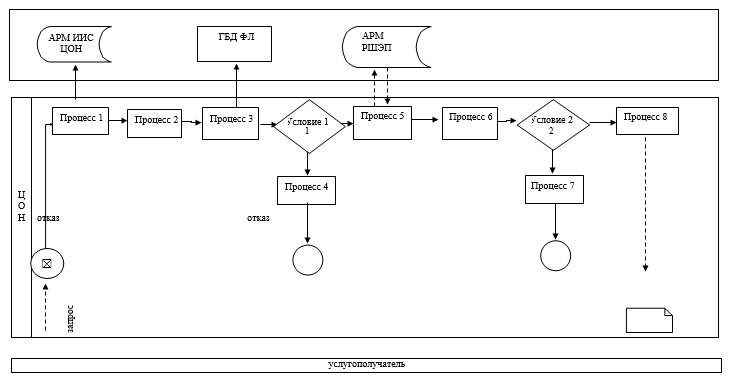             Условные обозначения:

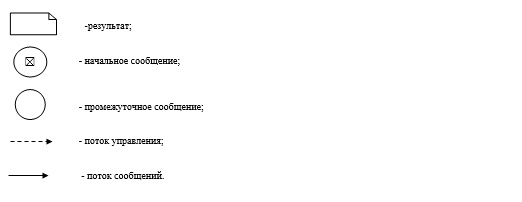  Справочник
бизнес-процессов оказания государственной услуги
"Назначение социальной помощи специалистам социальной сферы, проживающим и работающим в сельских населенных пунктах, по приобретению топлива" при обращении услугодателю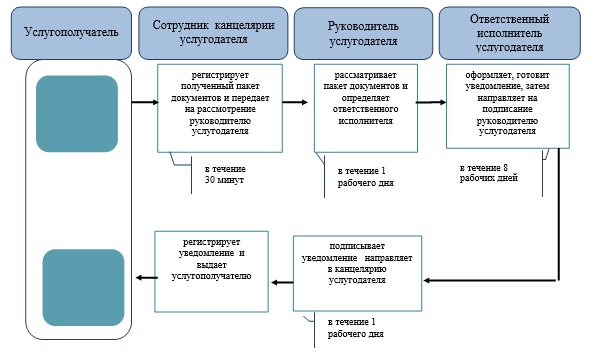             Условные обозначения:

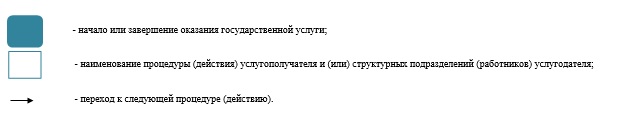  Справочник
бизнес-процессов оказания государственной услуги
"Назначение социальной помощи специалистам социальной сферы, проживающим и работающим в сельских населенных пунктах, по приобретению топлива" при обращении акиму сельского округа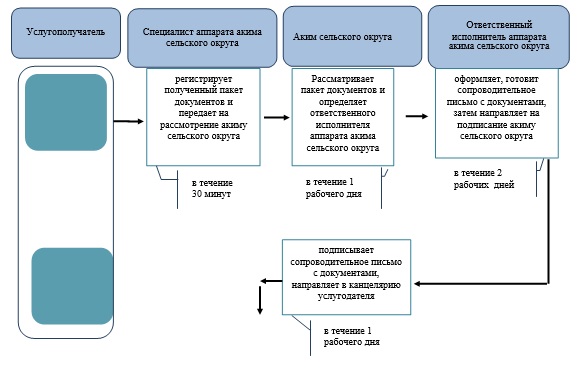 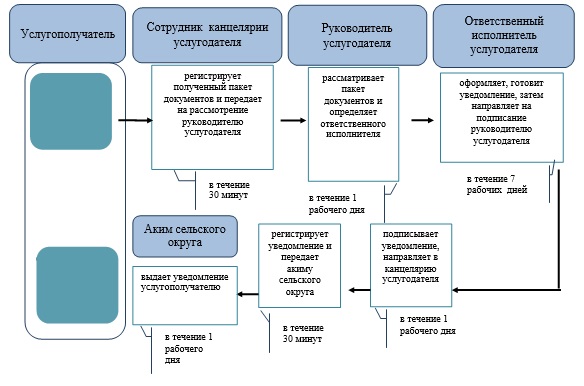             Условные обозначения:

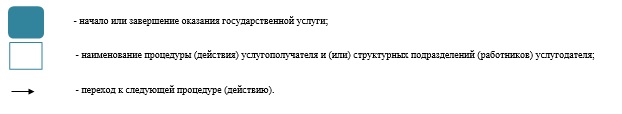 
					© 2012. РГП на ПХВ «Институт законодательства и правовой информации Республики Казахстан» Министерства юстиции Республики Казахстан
				
      Аким Карагандинской области

Н. Абдибеков
Утвержден
постановлением акимата
Карагандинской области
от 22 сентября 2015 года
№ 55/05Приложение 1
к регламенту государственной услуги
"Назначение государственной
адресной социальной помощи"Приложение 2
к регламенту государственной услуги
"Назначение государственной
адресной социальной помощи"Приложение 3
к регламенту государственной услуги
"Назначение государственной
адресной социальной помощи"Утвержден
постановлением акимата
Карагандинской области
от 22 сентября 2015 года
№ 55/05Приложение 1
к регламенту государственной услуги
"Назначение государственного пособия
на детей до восемнадцати лет"Приложение 2
к регламенту государственной услуги
"Назначение государственного пособия
на детей до восемнадцати лет"Приложение 3
к регламенту государственной услуги
"Назначение государственного пособия
на детей до восемнадцати лет"Утвержден
постановлением акимата
Карагандинской области
от 22 сентября 2015 года
№ 55/05Приложение 1
к регламенту государственной услуги
"Выдача справки, подтверждающей
принадлежность заявителя (семьи)
к получателям адресной социальной
помощи"Приложение 2
к регламенту государственной услуги
"Выдача справки, подтверждающей
принадлежность заявителя (семьи)
к получателям адресной социальной
помощи"Утвержден
постановлением акимата
Карагандинской области
от 22 сентября 2015 года
№ 55/05Приложение 1
к регламенту оказания государственной услуги
"Регистрация и постановка на учет безработных граждан"Приложение 2
к регламенту оказания государственной услуги
"Регистрация и постановка на учет безработных граждан"Приложение 3
к регламенту оказания государственной услуги
"Регистрация и постановка на учет безработных граждан"Утвержден
постановлением акимата
Карагандинской области
от 22 сентября 2015 года
№ 55/05Приложение 1
к регламенту оказания государственной услуги
"Выдача справок безработным гражданам"Приложение 2
к регламенту оказания государственной услуги
"Выдача справок безработным гражданам"Приложение 3
к регламенту оказания государственной услуги
"Выдача справок безработным гражданам"Утвержден
постановлением акимата
Карагандинской области
от 22 сентября 2015 года
№ 55/05Приложение 1
к регламенту оказания государственной услуги
"Выдача направлений лицам на участие в активных
формах содействия занятости"Приложение 2
к регламенту оказания государственной услуги
"Выдача направлений лицам на участие в активных
формах содействия занятости"Утвержден
постановлением акимата
Карагандинской области
от 22 сентября 2015 года
№ 55/05Приложение к регламенту государственной услуги
"Оформление документов на
оказание специальных социальных
услуг в медико-социальных
учреждениях (организациях)"Утвержден
постановлением акимата
Карагандинской области
от 22 сентября 2015 года
№ 55/05Приложение
к регламенту государственной услуги
"Оформление документов на оказание
специальных социальных услуг
в условиях ухода на дому"Утвержден
постановлением акимата
Карагандинской области
от 22 сентября 2015 года
№ 55/05Приложение 1
к регламенту государственной услуги
"Назначение социальной помощи специалистам социальной сферы,
проживающим и работающим в сельских населенных пунктах,
по приобретению топлива"Приложение 2
к регламенту государственной услуги
"Назначение социальной помощи специалистам социальной сферы,
проживающим и работающим в сельских населенных пунктах,
по приобретению топлива"Приложение 3
к регламенту государственной услуги
"Назначение социальной помощи специалистам социальной сферы,
проживающим и работающим в сельских населенных пунктах,
по приобретению топлива"